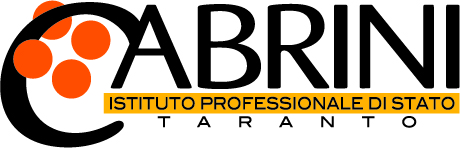 Via Dante Alighieri 119 - Cap: 74121
Telefono: 099 4777646; Fax: 099 4779477
Codice Meccanografico: TARC05000GDocumento del Consiglio di ClasseE S A M E    D I    S T A T OAnno Sco1astico      2021/2022Classe V^ -  Sezione   - IndirizzoCOORDINATORE:                                                                    DIRIGENTE SCOLASTICOProf.                                                                    Dott. ssa Prof.ssa Angela Maria Santarcangelo DESCRIZIONE CONTESTO GENERALE INFORMAZIONI SUL CURRICULUM QUADRO DEL PROFILO DELLA CLASSE STORIA DELLA CLASSE  OBIETTIVI DI APPRENDIMENTO METODOLOGIA DIDATTICA  STRUMENTI DIDATTICI FUNZIONALI ATTIVITA’ E PERCORSI PCTO NEL TRIENNIO ATTIVITÀ AMPLIAMENTO OFFERTA FORMATIVA PERCORSO TRASVERSALE EDUCAZIONE CIVICA PERCORSI INTERDISCIPLINARI    VERIFICHE E VALUTAZIONIPROGRAMMAZIONE IN VISTA DELLA PRIMA E SECONDA PROVA – COLLOQUIO   ORALEALLEGATIAllegato A PERCORSI DIDATTICI DISCIPLINARIAllegato B/D GRIGLIE DI VALUTAZIONE PRIMA, SECONDA PROVA, COLLOQUIO ORALE Allegato E   NUCLEI TEMATICI Allegato F PROGETTO PCTO DESCRIZIONE CONTESTO GENERALEInformazioni generali sull’istituto (Presenti nel PTOF - LETTURA DEL TERRITORIO ED ANALISI DEI BISOGNI)INFORMAZIONI SUL CURRICULUM(Presenti nel PTOF)PROFILO IN USCITA DELL’INDIRIZZOQUADRO ORARIO SETTIMANALE3. QUADRO DEL PROFILO DELLA CLASSEELENCO DEGLI ALUNNICOMPOSIZIONEPROVENIENZA TERRITORIALEOSSERVAZIONI SULLE DINAMICHE RELAZIONALIOSSERVAZIONI GENERALI SUL PERCORSO FORMATIVOPRESENZA DI EVENTUALI PROBLEMATICHE RELATIVE A FORTE INSTABILITÀ IN PARTICOLARI DISCIPLINEOSSERVAZIONI SUL METODO DI STUDIOLIVELLI GENERALI RAGGIUNTISTORIA DELLA CLASSECONSIGLIO DI CLASSE NEL TRIENNIOALUNNI NEL TRIENNIOSOSPENSIONE DEL GIUDIZIO CLASSE TERZASOSPENSIONE DEL GIUDIZIO CLASSE QUARTASITUAZIONE CREDITIOBIETTIVI DI APPRENDIMENTOProgrammazione trasversale di Dipartimento relativa al V° anno: OBIETTIVI COMPORTAMENTALI TRASVERSALIOBIETTIVI COGNITIVI TRASVERSALIPer gli OBIETTIVI SPECIFICI DISCIPLINARI si fa riferimento alle schede allegate inerenti alle singole discipline oggetto di studio (ALLEGATO A)Osservazioni circa il raggiungimento dei precedenti obiettiviMETODOLOGIA DIDATTICA STRUMENTI DIDATTICI FUNZIONALIATTIVITA’ E PERCORSI PCTO NEL TRIENNIOgli studenti, nel corso del triennio, hanno svolto la seguente tipologia relativa ai percorsi per le competenze trasversali e per l’orientamento ( PCTO)  riassunti nella seguente tabella:ATTIVITÀ AMPLIAMENTO OFFERTA FORMATIVALa classe ha partecipato, per intero o con alcuni elementi, alle iniziative culturali, sociali e sportive proposte dall’Istituto e di seguito elencate.PERCORSO INSEGNAMENTO TRASVERSALE ED. CIVICAOgni disciplina coinvolta (………………) evidenzia gli obiettivi specifici di apprendimento ovvero i risultati di apprendimento oggetto di valutazione specifica per l’insegnamento di Educazione civica secondo Art. 10 O.M. 53 del 3 marzo 2021. Vedi Allegato A percorsi disciplinari PERCORSI INTERDISCIP0LINARIVedi allegato AVERIFICHE E VALUTAZIONIVERIFICHELa verifica del processo di apprendimento è stata attivata al completamento di ogni blocco tematico ed è sempre stata coerente con le attività svolte.Il Consiglio di Classe ha ritenuto di dover sottoporre gli allievi a due/tre verifiche scritte per quadrimestre e ad un congruo numero di verifiche orali. A tal fine si è fatto riferimento ai parametri di valutazione stabiliti a livello collegiale. Tale momento diagnostico ha richiesto l’utilizzo di diversi strumenti di controllo, così come riportato nella seguente tabella:VALUTAZIONINel processo di valutazione quadrimestrale e finale per ogni alunno sono stati presi in esame i seguenti fattori interagenti:il comportamento,il livello di partenza e il progresso evidenziato in relazione ad esso,i risultati delle prove e i lavori prodotti,le osservazioni relative alle competenze trasversali, il livello di raggiungimento delle competenze specifiche prefissate,il possesso di conoscenze e nozioni basilaril’interesse e la partecipazione al dialogo educativo in classe,l’impegno e la costanza nello studio, l’autonomia, l’ordine, la cura, le capacità organizzative,La valutazione deriverà dalla misura del livello raggiunto in termini di conoscenze/competenze sulla base degli standard formativi individuati nelle programmazioni disciplinari. Tale misurazione sarà tradotta in un voto, ottenuto attraverso la griglia di valutazione di seguito riportata, che verrà reso noto all’allievo con opportune indicazioni, utili a trasformare in occasione di formazione anche il momento valutativo..PROGRAMMAZIONE IN VISTA DELLA PRIMA E SECONDA PROVA – COLLOQUIO   ORALEIl Consiglio di classe, durante il corso dell’a.s., ha illustrato agli studenti la struttura, le caratteristiche e le finalità dell’Esame di Stato. Nell’intero anno scolastico i contenuti disciplinari sono stati sviluppati secondo le aree tematiche trasversali programmate all’inizio dell’anno scolastico, le verifiche scritte effettuate nel corso dell’intero anno scolastico hanno ricalcato le tipologie  previste  	Gli studenti hanno svolto/non hanno svolto simulazioni della prima, della seconda prova e del colloquio ; tuttavia sono state illustrate agli studenti le modalità di svolgimentoriportate nell’O.M. n° 65 del 13  marzo 2022.Per la valutazione delle prove scritte e del Colloquio d’esame il Consiglio di Classe propone le griglie allegate al presente documento       Taranto, ___/05/2022Il Coordinatore di Classe                                              Il Dirigente scolastico     Prof.                                                                                                Dott.ssa Prof.ssa Angela Maria SantarcangeloIl presente documento, corredato di tutti gli allegati, è condiviso all’unanimità da tutti i docenti componenti del Consiglio di Classe ALLEGATIINDICEN°ALUNNOPROVENIENZADISCIPLINADOCENTEA.S. 201 /202A.S. 202 /202A.S. 202 /202 12ANNO DI CORSOSTUDENTI FREQUENTANTISTUDENTI TRASFERITISTUDENTI INSERITISTUDENTI NON AMMESSIIIIIVVDISCIPLINAESITO POSITIVOESITO NEGATIVODISCIPLINAESITO POSITIVOESITO NEGATIVONCOGNOMENOMECREDITO IIIANNOCREDITO IVANNOTOTALE CREDITIDISCIPLINELEZIONE FRONTALELEZIONE DIALOGATAPROBLEM    SOLVINGDIDATTICALABORATORIALECOOPERATIVE LEARNINGPOTENZIAMENTOCONSOLIDAMENTORECUPEROSOSTEGNOCOMPITI PER CASADISCIPLINELIBRI DI TESTOGIORNALI RIVISTEFOTOCOPIEDISPENSELABORATORIO MULTIMEDIALESUSSIDI AUDIO VISIVIVISITEEVENTISCHEMISINTESIMAPPEPiattaforma MoodleTITOLO DEL PERCORSOPERIODODURATADISCIPLINE COINVOLTELUOGO DI SVOLGIMENTOTIPOLOGIAOGGETTOLUOGODURATAVISITE GUIDATEUSCITE DIDATTICHEVIAGGI DI ISTRUZIONEPROGETTI E MANIFESTAZIONI CULTURALIINCONTRI CON ESPERTIORIENTAMENTOGRIGLIA DI VALUTAZIONE DEGLI APPRENDIMENTI DISCIPLINARI GRIGLIA DI VALUTAZIONE DEGLI APPRENDIMENTI DISCIPLINARI GRIGLIA DI VALUTAZIONE DEGLI APPRENDIMENTI DISCIPLINARI GRIGLIA DI VALUTAZIONE DEGLI APPRENDIMENTI DISCIPLINARI GRIGLIA DI VALUTAZIONE DEGLI APPRENDIMENTI DISCIPLINARI GRIGLIA DI VALUTAZIONE DEGLI APPRENDIMENTI DISCIPLINARI GRIGLIA DI VALUTAZIONE DEGLI APPRENDIMENTI DISCIPLINARI LivelloVotoGiudizioCONOSCENZEABILITA’COMPETENZELivello  raggiunto non quantificabile NNon classificato per mancanza di elementi valutativi Conoscenze non valutabiliAbilità non valutabiliCompetenze non valutabiliLivello base non raggiunto1 – 3Gravemente insufficienteFrammentarie e gravemente lacunoseApplica conoscenze minime solo se guidato e con gravi erroriComunica in modo scorretto e improprioLivello base non raggiunto4InsufficienteSuperficiali e lacunoseApplica conoscenze minime, se guidato, ma con errori anche nell’esecuzione di compiti sempliciComunica in modo inadeguato, non compie operazioni di analisiLivello base non raggiunto5MediocreSuperficiali ed incerteApplica le conoscenze con imprecisione nell’esecuzione di compiti sempliciComunica in modo non sempre coerente. Ha difficoltà a cogliere nessi logici; compie analisi lacunoseBase6SufficienteEssenziali, ma non approfonditeEsegue compiti semplici senza errori sostanziali, ma con alcune incertezzeComunica in modo semplice ma adeguato. Incontra qualche difficoltà nelle operazioni di analisi e sintesi, pur individuando i principali nessi logiciIntermedio7DiscretoEssenziali con eventuali approfondimenti guidatiEsegue correttamente compiti semplici e applica le conoscenze anche a problemi complessi, ma con qualche imprecisioneComunica in modo abbastanza efficace e corretto. Effettua analisi, coglie gli aspetti fondamentali, incontra qualche difficoltà nella sintesiIntermedio8BuonoSostanzialmente complete con qualche approfondimento autonomoApplica autonomamente le conoscenze anche a problemi complessi in modo globalmente autonomoComunica in modo efficace ed appropriato. Compie analisi corrette ed individua collegamenti. Rielabora autonomamente e gestisce situazioni nuove non complesseAvanzato9OttimoComplete, organiche, articolate e con approfondimenti autonomiApplica le conoscenze in modo corretto ed autonomo anche a problemi complessiComunica in modo efficace ed articolato. Rielabora in modo personale e critico, documenta il proprio lavoro. Gestisce situazioni nuove e complesseAvanzato10EccellenteOrganiche, approfondite ed ampliate in modo autonomo e personaleApplica le conoscenze in modo corretto, autonomo e creativo a problemi complessiComunica in modo efficace e articolato. Legge criticamente fatti ed eventi, documenta adeguatamente il proprio lavoro. Gestisce situazioni nuove, individuando soluzioni originali.DISCIPLINADOCENTEFIRMA1ItalianomatematicaInglese…………Educazione civica ( trasversale) 